BMW Motorrad
ItaliaComunicazione e P.R.Società
BMW Italia S.p.A.
Società del 
BMW GroupSede
Via della Unione 
Europea, 1I-20097 San Donato
Milanese (MI)Telefono
02-51610111Telefax
02-51610222Internetwww.bmw.itwww.mini.itCapitale sociale
5.000.000 di Euro i.v.

R.E.A.
MI 1403223

N. Reg. Impr.
MI 187982/1998

Codice fiscale
01934110154

Partita IVA
IT 12532500159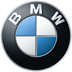 Comunicato stampa N. 126/12San Donato Milanese, 2 ottobre 2012ONE WORLD. ONE R 1200 GS. 
L’esperienza motociclistica della vostra vita, la più avvincente del 2013. Garantito!
Monaco. Con il debutto della nuova R 1200 GS, BMW Motorrad apre un capitolo completamente nuovo della leggenda: la GS. Per oltre 30 anni, il concetto “BMW GS” ha espresso il piacere di guida e la sete d’avventura. Questo vale particolarmente per le moto GS con motori boxer. Le “grandi GS” possono essere guidate per andare alla scoperta dei luoghi più remoti del mondo – e hanno già regalato a molti viaggiatori un mezzo affidabile per i loro tour.
Per il lancio della nuova R 1200 GS, la moto che gli appassionati delle leggendarie bicilindriche da enduro non vedono l’ora di scoprire, il marchio bavarese sta preparando una delle sue moto per un insolito tour mondiale nei cinque continenti prima del lancio ufficiale sul mercato.
Il Tour “ONE WORLD, ONE GS” partirà dalla Nuova Zelanda, passando per Laos/Asia, Botswana e Sud Africa, New Mexico/USA e ritorno in Europa. La nuova R 1200 GS sarà guidata, per la prima volta, da cinque suoi fan.
Una giuria di VIP internazionali, che sarà annunciata in occasione dell’EICMA, la fiera internazionale del motociclo che si terrà nel mese di novembre a Milano, sceglierà cinque centauri tra coloro che hanno fatto domanda durante il periodo dell’iscrizione. Questi appassionati avranno poi l’opportunità di scoprire personalmente la nuova R 1200 GS in una delle cinque tappe del tour, portando con sé il ricordo di un’esperienza unica e irripetibile.
Le iscrizioni saranno accettate a partire dalla data della prima mondiale ad Intermot, il 2 ottobre 2012. Il termine delle iscrizioni è stabilito per il 30 novembre 2012.Ogni Paese definirà le proprie modalità di adesione. Per l'Italia il progetto è dedicato ai soci della BMW Motorrad Community Italia che abbiano sottoscritto la tessera entro il 1° settembre 2012. Tutte le info su www.bmw-mci.it e www.bmw-motorrad.it”Per ulteriori informazioni contattare:Andrea Frignani	
BMW Group Italia
Coordinatore Comunicazione e PR Motorrad
Telefono: 02/51610780 Fax: 02/51610 0780
E-mail: Andrea.Frignani@bmw.itMedia website: www.press.bmwgroup.comIl BMW GroupIl BMW Group, con i marchi BMW, MINI, Husqvarna Motorcycles e Rolls-Royce, è uno dei costruttori di automobili e motociclette di maggior successo nel mondo. Essendo un’azienda globale, il BMW Group dispone di 29 stabilimenti di produzione dislocati in 14 paesi e di una rete di vendita diffusa in più di 140 nazioni.Il BMW Group ha raggiunto nel 2011 volumi di vendita di 1,67 milioni di automobili e oltre 113.000 motociclette nel mondo. I profitti lordi per il 2011 sono stati di 7,38 miliardi di Euro, il fatturato è stato di 68,82 miliardi di Euro. La forza lavoro del BMW Group al 31 dicembre 2011 era di circa 100.000 associati.Il successo del BMW Group è fondato su una visione responsabile e di lungo periodo. Per questo motivo, l’azienda ha sempre adottato una filosofia fondata sulla eco-compatibilità e sulla sostenibilità all’interno dell’intera catena di valore, includendo la responsabilità sui prodotti e un chiaro impegno nell’utilizzo responsabile delle risorse. In virtù di questo impegno, negli ultimi otto anni, il BMW Group è stato riconosciuto come leader di settore nel Dow Jones Sustainability Index.www.bmwgroup.com Facebook: http://www.facebook.com/BMWGroupTwitter: http://twitter.com/BMWGroupYouTube: http://www.youtube.com/BMWGroupview